ДЕПАРТАМЕНТ ОСВІТИ І НАУКИ, МОЛОДІ ТА СПОРТУ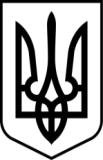 ЗАКАРПАТСЬКОЇ ОБЛАСНОЇ ДЕРЖАВНОЇ АДМІНІСТРАЦІЇЧИНАДІЇВСЬКИЙ ДОШКІЛЬНИЙ НАВЧАЛЬНИЙ  ЗАКЛАД (ДИТЯЧИЙ БУДИНОК) ІНТЕРНАТНОГО ТИПУЗАКАРПАТСЬКОЇ ОБЛАСНОЇ РАДИН А К А Зсмт.ЧинадійовоМукачівського району Закарпатської областіВід 01.09.2023 року                                                                                          №                                           Про створення атестаційної комісіїта затвердження її складуВідповідно до пункту 2.2 Типового положення про атестацію педагогічних працівників, затвердженого наказом Міністерства освіти і науки України від 9 вересня 2022 р. № 805.НАКАЗУЮ:       1. Створити у Чинадіївському дошкільному навчальному закладі (дитячий будинок) інтернатного типу Закарпатської обласної ради атестаційну комісію для атестації педагогічних працівників у 2023-2024 навчальному році у кількості  8  членів атестаційної комісії.       2. Затвердити персональний склад атестаційної комісії: голова — Софілканич С.Й., директор дитячого будинку;заступник голови — Перевузник А.В., заступник директора з НВР;секретар — Тайхман А.В., практичний психолог дитячого будинку;члени: Неверкло О.П. , вчитель-логопед  дитячого будинку,Майкович О.І., вихователь дитячого будинкуВасинюк В.В., вихователь дитячого будинку,Павленко М.І., вихователь дитячого будинку,Бубряк Т.І., вихователь дитячого будинку.       3. Довести зміст наказу до відома членів атестаційної комісії та педагогічних працівників Чинадіївського дитячого будинку.4. Контроль за виконанням наказу залишаю за собою.Директор                                                                Світлана СОФІЛКАНИЧ